附件关于开展“测测你的安全力”全国安全知识网络竞赛的通知安组委办〔2021〕1号各省、自治区、直辖市、新疆生产建设兵团以及有关中央企业安全生产月活动组织机构：按照《国务院安委会办公室 应急管理部关于开展2021年全国“安全生产月”和“安全生产万里行”活动的通知》（安委办〔2021〕5号）部署要求，全国安全生产月活动组委会办公室将在今年“安全生产月”活动期间在全国范围内开展“测测你的安全力”全国安全知识网络竞赛。现将有关事项通知如下。一、组织单位主办单位：全国安全生产月活动组委会办公室（应急管理部宣传教育中心）承办平台：全国安全生产月官网技术支持：链工宝APP二、活动内容（一）竞赛时间：2021年6月1-30日。（二）竞赛平台：全国安全生产月官网、链工宝APP。（三）参赛范围：全国各地区企事业单位及有关中央企业职工，社会公众。（四）竞赛内容：《安全生产法》《消防法》《防震减灾法》《生产安全事故应急条例》《安全生产行政执法与刑事司法衔接工作办法》等法律法规规章及重要规范性文件；安全管理、应急处置、隐患排查、防灾避险、自救互救等安全知识。（五）竞赛形式：参赛者通过答题过关的形式测试安全力，每天可挑战答题1次，最多答15题，每答对5题可获得1次抽奖机会。参赛者每次答题均可为其所在地区和单位获得积分，竞赛将以积分作为比赛成绩的依据。为了便于各地区各有关单位统计参赛情况，企事业单位及有关企业职工要选择加入的地区和单位，社会公众可选择地区后直接答题。三、活动要求各地区、各有关单位要高度重视，加强协调沟通，按照参赛范围要求，广泛动员本地区和本单位干部职工及社会公众积极参与，同时严格落实疫情防控政策，避免人员聚集。各单位“安全生产月”活动组织机构可通过竞赛平台后台查看竞赛情况。本次竞赛积分成绩将计入第三届全国应急管理普法知识竞赛活动的正式赛成绩，作为综合排名入围决赛的成绩依据之一。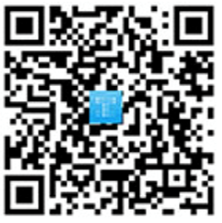 全国安全生产月活动官网：www.anquanyue.org.cn链工宝APP下载二维码：（见右图）联系人及电话：刘赋，010-64463071。链工宝技术支持：16601040950（微信同号），17600802768（微信同号），13701315194（微信同号），17800224986（微信同号），13810601071（微信同号）。全国安全生产月活动组委会办公室2021年4月30日